08/24/2018SPONSORSHIP INVITATIONDear (__________________):We’re writing to you as a friend and supporter of Life Coach, Niva The Diva to ask for assistance for our upcoming conference being held 09/28/2018 in Hollywood, FL.The 1st Annual Level Up Conference Tour, is an event that will bring people together for mutual support, education and inspiration. This is our first Level Up Conference and we’re expecting over 150 individuals in attendance from all over South Florida. “The Level Up Conference Tour is an Explosive, Life Changing / Spiritual Empowerment Conference we have designed to provide our community members with tools and resources to help reach their goals, dreams & aspirations. “So be prepared for special surprise guests, great food, a live DJ & performers, and an eccentric atmosphere filled with memorable moments.”We are striving to bring as many people as possible. You know that many of our families and individuals cannot afford the expense. Our priority, indeed the reason for our existence as an organization, is to help them.At the same time, we want to make the conference itself an absolutely memorable event. We’re pleased that a number of guest speakers and guest host have already agreed to come at no expense. Could you help us by sponsoring the venue, food, DJ, decorations, promotional materials & or attendees? In appreciation for your contribution we will be delighted to feature your name and logo in the promotional materials, and will acknowledge your assistance at all appropriate opportunities. Representatives from your organization are more than welcome to be our guest for the Vision Board Party & The Level Up Conference Tour so that we may thank you personally. The benefits we can offer sponsors are:SPONSORSHIP OF LUNCH AND DINNER                                                                                       USD 500 to 1,000Logo on event invitation and program Display of banner on the event venueMention on Website as sponsorAcknowledgement message at the closing ceremonies as lunch and dinner sponsorContact sheet with attendee’s names/phone numbers/email addressesCOOPERATING SPONSOR                                                                                                               USD 750 to 1,500	Appearance of company/product’s logo in event programs and promotional emails of the conference.Option to include product samples, gift certificates and promotional literature, such as brochures, stickers, pens in conference packets or bags.Display of one (1) company/product banners during the event.Special verbal acknowledgement as a Cooperating Sponsor during the opening and closing of the Vision Board Party and The Level Up Conference sessions.Contact sheet with attendee’s names/phone numbers/email addresses.MAIN SPONSOR									           USD 2,000 & OverAppearance of company/product’s logo in event programs and promotional emails of the conference.Option to include product samples, gift certificates and promotional literature, such as brochures, stickers, pens in conference packets or bags.Display of two (2) company/product banners during the event.Special verbal acknowledgement as a Main Sponsor during the opening and closing of the Vision Board Party and The Level Up Conference sessions.Option to set up company booths to sell products for the duration of the conference.Contact sheet with attendee’s names/phone numbers/email addresses.We’re very much looking forward to your consideration and we are more than excited to be given the opportunity to partner with you this year.Life Coach/Host of The Level UP Conference Tour 2018	Nivathediva.chainbreaker@gmail.comwww.Nivathediva.com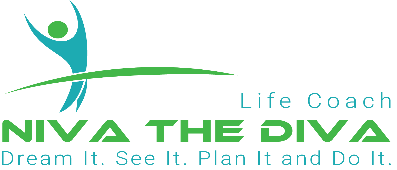 4520 Hallandale Beach Blvd, Unit 5 Pembroke Park, FL 33023305-323-2579Nivathediva.chainbreaker@gmail.comwww.Nivathediva.com